Welcome to Pottery & Sculpture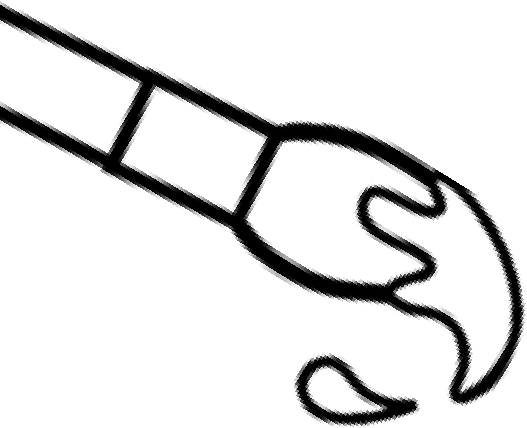 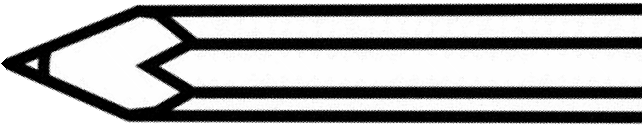 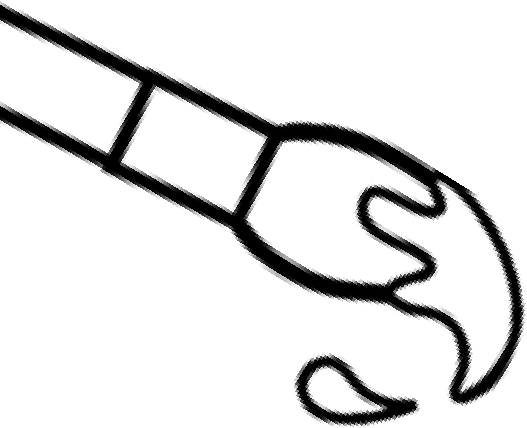                               {2017-2018 Class Syllabus}   (Please detach and return to Mrs. Bettini)I have read the Art Room Expectations and gone over them with a parent/quardian and understand what is expected of me.  I will abide by these expectations.Name – (please print)___________________________________________period_____________Signature___________________________________________Parent/Guardian Name________________________________best way to be reached_____________Signature__________________________________________  parent phone_____________________  Mrs. Ashley Peay-Bettini   Room #303    apeay-bettini@wcpss.net   Mrs. Ashley Peay-Bettini   Room #303    apeay-bettini@wcpss.net   This semester course is filled with projects and activities that will boost your critical thinking habits, improve your collaborative participation, grow your creativity and develop your communication skills through writing and talking about art. We will focus our exploration of the art world through the study of the Elements of Art and Principles of Design as well as Art History and working with 3-D design. This semester course is filled with projects and activities that will boost your critical thinking habits, improve your collaborative participation, grow your creativity and develop your communication skills through writing and talking about art. We will focus our exploration of the art world through the study of the Elements of Art and Principles of Design as well as Art History and working with 3-D design. In this class you will… Develop art techniques – drawing, additive & subtractive sculpture, assemblage and painting.Develop skills through observation and practiceIt is important that you…Are present, prepared and on-time for classAre hardworking and make the most of class timeAre honest and take responsibility for mistakes and messesAre safe with materials and do not waste themAre respectful of the classroom, the teacher’s belongings and artwork & belongings of your classmatesRefrain from using inappropriate subject matter in your artworkAre responsible with the use of electronics (personal and classroom) Technology will be used as a resource in class and for photographing artwork. ONLY with teacher permission.Refrain from eating or drinking in class.In this class you will… Develop art techniques – drawing, additive & subtractive sculpture, assemblage and painting.Develop skills through observation and practiceIt is important that you…Are present, prepared and on-time for classAre hardworking and make the most of class timeAre honest and take responsibility for mistakes and messesAre safe with materials and do not waste themAre respectful of the classroom, the teacher’s belongings and artwork & belongings of your classmatesRefrain from using inappropriate subject matter in your artworkAre responsible with the use of electronics (personal and classroom) Technology will be used as a resource in class and for photographing artwork. ONLY with teacher permission.Refrain from eating or drinking in class.Materials needed daily: A pencil (not mechanical!!)Your Sketchbook   Growth mindset  Materials needed daily: A pencil (not mechanical!!)Your Sketchbook   Growth mindset  In this class you will… Develop art techniques – drawing, additive & subtractive sculpture, assemblage and painting.Develop skills through observation and practiceIt is important that you…Are present, prepared and on-time for classAre hardworking and make the most of class timeAre honest and take responsibility for mistakes and messesAre safe with materials and do not waste themAre respectful of the classroom, the teacher’s belongings and artwork & belongings of your classmatesRefrain from using inappropriate subject matter in your artworkAre responsible with the use of electronics (personal and classroom) Technology will be used as a resource in class and for photographing artwork. ONLY with teacher permission.Refrain from eating or drinking in class.In this class you will… Develop art techniques – drawing, additive & subtractive sculpture, assemblage and painting.Develop skills through observation and practiceIt is important that you…Are present, prepared and on-time for classAre hardworking and make the most of class timeAre honest and take responsibility for mistakes and messesAre safe with materials and do not waste themAre respectful of the classroom, the teacher’s belongings and artwork & belongings of your classmatesRefrain from using inappropriate subject matter in your artworkAre responsible with the use of electronics (personal and classroom) Technology will be used as a resource in class and for photographing artwork. ONLY with teacher permission.Refrain from eating or drinking in class.Grading: All works of art will be photographed and turned in through your Artsonia account.  If it is not photographed then it will be counted as a 0.You will also participate in self-assessments and peer assessments. 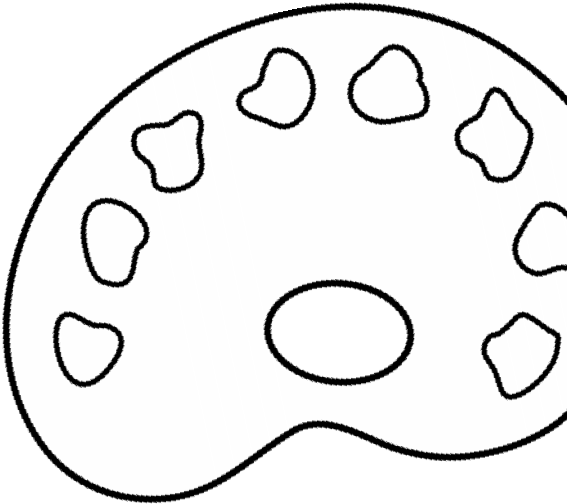 Grades are weighted as follows:10% Homework25% Classwork and quizzes65% Major Class projects and testsNOTE:  Sketchbooks (every other week homework)Are ONLY accepted ON their due date or 1 day late.  Those turned in one day late will receive an 89.  After one day, they cannot be turned in and will receive a 0.  Sometimes you will have extra time in class.  This is a good time to work on sketchbook drawings.  ALWAYS have your SB with you in class.Grading: All works of art will be photographed and turned in through your Artsonia account.  If it is not photographed then it will be counted as a 0.You will also participate in self-assessments and peer assessments. Grades are weighted as follows:10% Homework25% Classwork and quizzes65% Major Class projects and testsNOTE:  Sketchbooks (every other week homework)Are ONLY accepted ON their due date or 1 day late.  Those turned in one day late will receive an 89.  After one day, they cannot be turned in and will receive a 0.  Sometimes you will have extra time in class.  This is a good time to work on sketchbook drawings.  ALWAYS have your SB with you in class.Student expectations in the art room:  Stay Safe      Take Responsibility        Insist on Excellence          Navigate Wisely     Give RespectStudent expectations in the art room:  Stay Safe      Take Responsibility        Insist on Excellence          Navigate Wisely     Give RespectGrading: All works of art will be photographed and turned in through your Artsonia account.  If it is not photographed then it will be counted as a 0.You will also participate in self-assessments and peer assessments. Grades are weighted as follows:10% Homework25% Classwork and quizzes65% Major Class projects and testsNOTE:  Sketchbooks (every other week homework)Are ONLY accepted ON their due date or 1 day late.  Those turned in one day late will receive an 89.  After one day, they cannot be turned in and will receive a 0.  Sometimes you will have extra time in class.  This is a good time to work on sketchbook drawings.  ALWAYS have your SB with you in class.Grading: All works of art will be photographed and turned in through your Artsonia account.  If it is not photographed then it will be counted as a 0.You will also participate in self-assessments and peer assessments. Grades are weighted as follows:10% Homework25% Classwork and quizzes65% Major Class projects and testsNOTE:  Sketchbooks (every other week homework)Are ONLY accepted ON their due date or 1 day late.  Those turned in one day late will receive an 89.  After one day, they cannot be turned in and will receive a 0.  Sometimes you will have extra time in class.  This is a good time to work on sketchbook drawings.  ALWAYS have your SB with you in class.Supplies that you will need__Zippered pencil pouch or 1 large (Gallon)zip-lock bag  (to store personal supplies) ___ Spiral bound sketchbook – this does not have to be new but NO LINES on paper___1 skein/roll of yarn (any color)
__ Fine point black Sharpie marker(s) 
__ Extra-fine point black Sharpie marker(s) 
__ Vinyl eraser (white) __ Pack of 3 glue sticks       ___  #2 Pencils (not mechanical)        ___ handheld pencil sharpenerOther supplies that are available at school, but you may wish to have your own include colored pencils, markers & scissors    Label supplies with first and last name*Please have your supplies availableto use in class ASAP!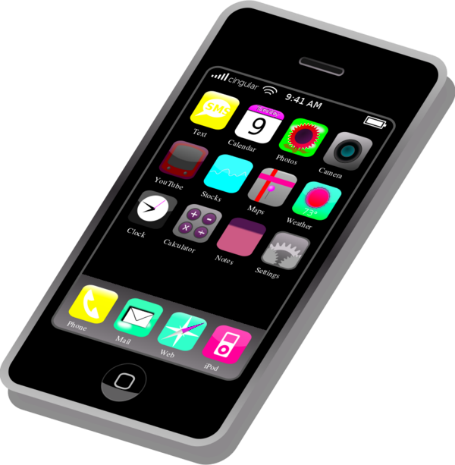 Supplies that you will need__Zippered pencil pouch or 1 large (Gallon)zip-lock bag  (to store personal supplies) ___ Spiral bound sketchbook – this does not have to be new but NO LINES on paper___1 skein/roll of yarn (any color)
__ Fine point black Sharpie marker(s) 
__ Extra-fine point black Sharpie marker(s) 
__ Vinyl eraser (white) __ Pack of 3 glue sticks       ___  #2 Pencils (not mechanical)        ___ handheld pencil sharpenerOther supplies that are available at school, but you may wish to have your own include colored pencils, markers & scissors    Label supplies with first and last name*Please have your supplies availableto use in class ASAP!      Course Activities:3D Art techniques –  Additive and Subtractive SculptureThe Elements of ArtLine, Shape, Space, Value, Color, Form, TextureThe Principles of DesignContrast, Emphasis, Balance, Unity, Pattern, Movement, RhythmArt CriticismAn organized system for studying a work of art; description, analysis, interpretation and judgment.Art HistoryWe will reference various artists/sculptors throughout art historyPower Schools and Website:All grading will be posted and available through Power Schools Parents please note that art projects take several days if not weeks to create.  Grades will be posted as work is completed.Important announcements, assignments and handouts will be kept up to date on my website.  Please check in and know that all homework assignments with due dates and grading rubric are posted there.The website address is:   http://hollyridgeart.weebly.com/ and can be found on the school website.  Links to Artsonia can be found here as well.A little something about your teacher:I grew up in North Carolina and received my Art Education degree from Meredith College in Raleigh, NC.  I have a minor in Art History and also a degree in English – so, don’t be surprised when I ask you to read and write!! I teach at the N.C. Museum of Art in the summers.I am married and have 3 sons, a dog, a cat, a bearded dragon and 7 chickens. I love to read, draw, paint, watch movies, paddle board & kayak, do puzzles, camp, travel and go to museums      Course Activities:3D Art techniques –  Additive and Subtractive SculptureThe Elements of ArtLine, Shape, Space, Value, Color, Form, TextureThe Principles of DesignContrast, Emphasis, Balance, Unity, Pattern, Movement, RhythmArt CriticismAn organized system for studying a work of art; description, analysis, interpretation and judgment.Art HistoryWe will reference various artists/sculptors throughout art historyPower Schools and Website:All grading will be posted and available through Power Schools Parents please note that art projects take several days if not weeks to create.  Grades will be posted as work is completed.Important announcements, assignments and handouts will be kept up to date on my website.  Please check in and know that all homework assignments with due dates and grading rubric are posted there.The website address is:   http://hollyridgeart.weebly.com/ and can be found on the school website.  Links to Artsonia can be found here as well.A little something about your teacher:I grew up in North Carolina and received my Art Education degree from Meredith College in Raleigh, NC.  I have a minor in Art History and also a degree in English – so, don’t be surprised when I ask you to read and write!! I teach at the N.C. Museum of Art in the summers.I am married and have 3 sons, a dog, a cat, a bearded dragon and 7 chickens. I love to read, draw, paint, watch movies, paddle board & kayak, do puzzles, camp, travel and go to museums